Invitation à participer à la 6ième édition de l’atelier T-Lidar pour la communauté francophoneUtilisation de nuage de points à haute densité pour l’écologie forestièreAtelier diffusé sur deux sites interactifs en simultané :INRA d’Avignon, France  -  L’Université de Sherbrooke, Québec23 – 24 novembre 2016L’utilisation croissante de la technologie LiDAR en écologie et en foresterie fait apparaître de nouvelles possibilités mais soulève également de nombreuses interrogations. L’atelier vise précisément à créer un forum d’échanges pour les usagers des nuages de points à haute densité issue de capteurs LiDAR. Fait notoire, l’atelier élargit le contenu de ses thématiques traitées au-delà du LiDAR terrestre pour maintenant inclure les LiDAR mobiles ou par drone. Le but étant de partager sur l’acquisition et de traitement de données LiDAR à haute densité. La participation à cet atelier est ouverte à tous ceux intéressés à partager leurs expériences, à apprendre au sujet de l’utilisation du LiDAR en écologie forestière ou encore pour soulever des pistes de développement. Cette 5ème édition de l’atelier adoptera une formule avec des liens interactifs sur deux sites reliés par visioconférence. La participation à l’atelier est gratuite mais nécessite une inscription. Nous profitons de cette annonce pour solliciter ceux qui désirent présenter leurs travaux. Nous établirons un programme à l’aide des titres et des cours résumés (entre 250 et 350 mots) soumis. Le nombre de places est limité pour les deux salles. La priorité sera donnée aux présentateurs et ensuite selon l’ordre d’inscription des participants. Les présentations dresseront un portrait de projets qui ont utilisé le LiDAR terrestre, mobile ou par drone. Les conférenciers peuvent provenir de secteurs universitaires, publics, parapublics et privés sans préférence. La tenue de l’atelier sur deux jours, les 23 et 24 novembre 2016, accommodera le décalage horaire entre la France et le Québec. Ceci impliquera une demi-journée de discussions locales ou en tables rondes pour la période non couverte par la visioconférence : le 23 novembre en après-midi à Sherbrooke et le 24 novembre au matin à Avignon. Ces tables rondes permettront d’échanger sur des problématiques régionales ou pour traiter de questions générales soulevées lors de la visioconférence.Inscription gratuite, veuillez remplir le formulaire qui suit et le retourner à :En France : 	Alexandre Piboule (Office National des Forêts) : alexandre.piboule@onf.frAu Québec : 	Richard Fournier (Univ. de Sherbrooke) : richard.fournier@usherbrooke.ca		Atelier T-LiDAR pour la communauté francophoneUtilisation de nuages de points haute densité pour l’écologie forestièreSixième Edition – 23-24 Novembre 2016INRA d’Avignon, France – Université de Sherbrooke, QuébecL’atelier aura lieu en visio-conférence entre Avignon et Québec les 23 et 24 novembre 2016 :Le matin à QuébecL’après-midi à AvignonDe plus, l’après-midi du 23 novembre au Québec / le matin du 24 novembre en France, sera organisée une session thématique locale en différé, dont le thème reste à choisir. Frais d’inscription : Gratuit (repas et hébergement à vos frais).S.V.P. Remplir le formulaire et le retourner avant le 15 octobre 2016INFORMATION PARTICIPANT 	Présentation lors de l’atelier (20 minutes d’exposé)Thème qui vous semblerait intéressant pour la session en différé :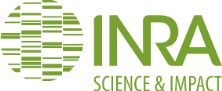 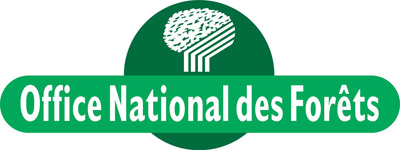 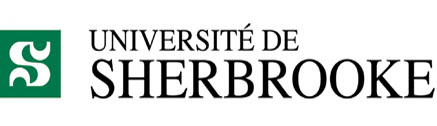 INSCRIPTION POUR PRÉSENTATIONVeuillez, s’il vous plaît, retourner votre formulaire d’inscription par courriel à l’adresse suivante :En France : 	Alexandre Piboule (Office National des Forêts) : alexandre.piboule@onf.frAu Québec : 	Richard Fournier (Univ. de Sherbrooke) : richard.fournier@usherbrooke.caAu plaisir de vous accueillir !Prénom :Nom :Fonction :Organisation :Adresse :Ville :Pays :Code Postal :Courriel :ParticipationEn duplexEn duplexEn différéU. Sherbrooke 23 Matin 24 Matin 23 Après-MidiINRA Avignon 23 Après-Midi 24 Après-Midi 24 MatinTitre de présentation : 